恒温恒湿培养箱  LHS-100CH系列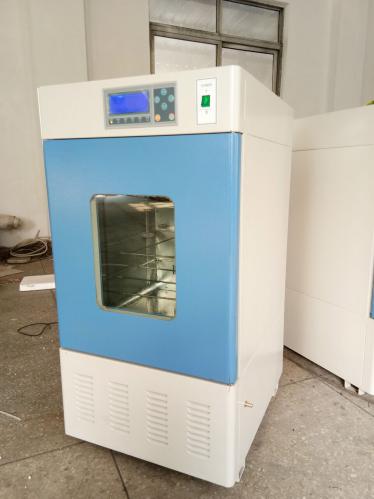 产品概述：  LHS/型系列恒温恒湿培养箱有精确的温度和湿度控制系统，它为产业研究生物技术测试提供所需要的各种环境模拟条件，适用于细菌、霉菌、微生物、抗生物、组织细胞的培养与保存；植物栽培、育种试验；生物制品、药品、疫苗、血液和各种标本的保存与试验；商品、零件的质量检测以及其它用途的恒温、恒湿试验。产品特点⊕采用国际品牌压缩机，自主研发的压缩机降温系统，可有效延长压缩机使用寿命。⊕采用JAKEL管流循环风机，配上独特设计的风道结构，制造出良好的空气循环系统，有效保证箱内温度均匀性。⊕采用国际知名品牌湿度传感器，自主设计的内置水箱电热管加湿系统，有效的保证湿度偏差。⊕PID控制方式，控温、控湿精确波动小，菜单式操作页面，简单易懂，便于操作。⊕具有99个周期的程式，每周期分30段，每段99小时99分钟的循环步骤，几乎可以满足所有复杂的实验过程。技术参数项目        LHS-100CH         LHS-160CHLHS-250CH           LHS-300CH电源电压AC220V  50HZAC220V  50HZAC220V  50HZAC220V  50HZ控温范围5-50℃5-50℃5-50℃5-50℃恒温波动度±1℃±0.5℃  ±0.5℃  ±0.5℃  温度分辨率0.1℃0.1℃0.1℃0.1℃控湿范围80~95%RH50~95%RH ±5-7%RH50~95%RH ±5-7%RH50~95%RH ±5-7%RH输入功率500W500W800W1000W工作室尺寸W×D×H(mm)450*445*500500*390*795530*460*1040580*460*1180外形尺寸W×D×H(mm)550*660*1050600*590*1340630*650*1590680*650*1820公称容积100L150L250L300L载物托架（标配）2pcs3pcs3pcs3pcs定时范围1~9999min1~9999min1~9999min1~9999min*性能参数测试在空载条件下，无强磁、无震动下为：环境温度20℃，环境湿度50%RH。*性能参数测试在空载条件下，无强磁、无震动下为：环境温度20℃，环境湿度50%RH。*性能参数测试在空载条件下，无强磁、无震动下为：环境温度20℃，环境湿度50%RH。*性能参数测试在空载条件下，无强磁、无震动下为：环境温度20℃，环境湿度50%RH。*性能参数测试在空载条件下，无强磁、无震动下为：环境温度20℃，环境湿度50%RH。